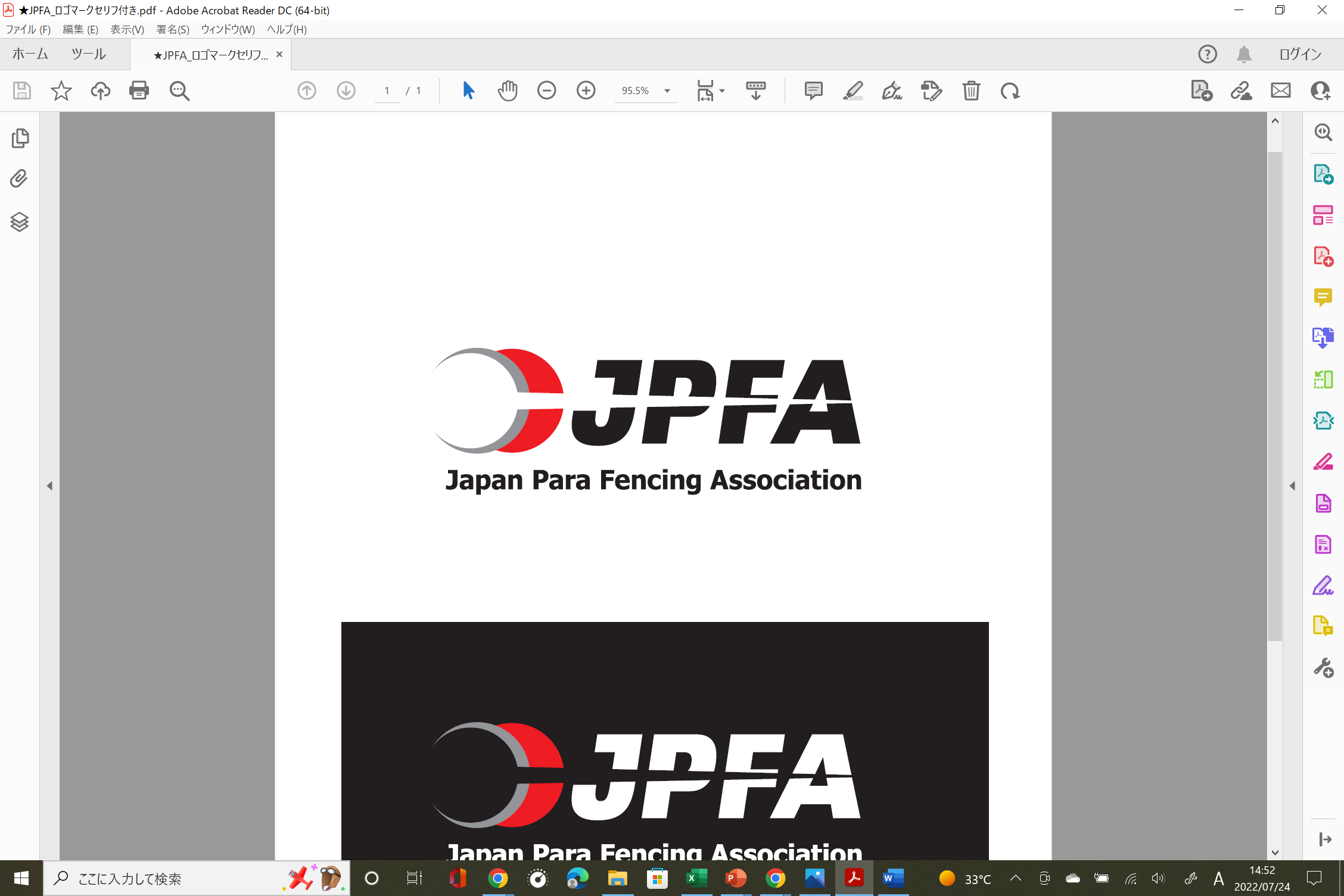 2023第1回全日本車いすフェンシング選手権大会開催について1. 	主催	一般社団法人日本パラフェンシング協会　　　2. 	後援	東京都北区　　　　　　　　　3.    大会役員　　大会会長　　　　都築　稔　（協会代表理事）　　　　　　　　実行委員長　　永井　誠　（協会事務局長）　　　　　　　　競技委員長　　三宅　諒　（協会理事）　　　　　　　　設営委員長　　牛込　公一　（協会理事）　　　　　　　　審判委員長　　佐藤　秀明　（協会審判委員長）　　　　　　　　クラス分け委員長　 田中慎吾　（協会医科学情報委員）　　　　　　　　総務委員長　    山﨑　彰人　（協会理事）　　　　　　　　　　　医事委員長　    水谷　有里　（協会理事：医科学情報委員長）3. 	日時	令和5年7月30日(日)　9時30分集合　　10時開始 　　　　　　　　　　　　　午後5時終了見込み4. 	会場	北区赤羽体育館　東京都北区志茂3-46-16　	東京メトロ南北線志茂駅（1番出口）徒歩7分、ＪＲ赤羽駅（南口）徒歩17分5．	種目	男女混合フルーレ個人戦　（カテゴリーA・B）6．	競技方法	個人戦 （組み合わせは当日発表）１回戦はプール戦、2回戦以降はトーナメント戦武器検査はマスク、剣のみ実施する。※女子はチェストプロテクターを着用すること。7．	試合規則　　IWAS試合規則に準ずる。8.　表彰	　優勝選手及び準優勝者に3位まで表彰状を後日贈呈（表彰式はなし）9.	クラス分け	7月29日（土）に国内の育成選手を対象としてクラス分けを実施する。10. 今大会の特徴①初めての日本選手権である②強化選手１２名、育成選手１１名の多くが参加する（北海道や広島からも参加）③主な出場予定選手　  加納慎太郎　カテゴリーA　東京パラリンピック出場  　　加納選手松本選手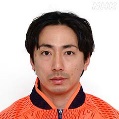 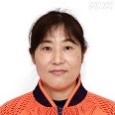 　　松本美恵子　カテゴリーA　東京パラリンピック出場　　藤田道宜　　カテゴリーB　東京パラリンピック出場　　　 藤田選手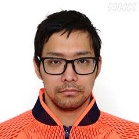 　　（W杯ではカテゴリーCの金メダリスト、パラリンピックではカテゴリーBに挑戦している）＊カテゴリーBで東京パラリンピック出場の櫻井杏理選手は英国が拠点のため不出場11.	問合せ	日本パラフェンシング協会事務局　　担当：永井誠			E-mail　japanparafencing@gmail.com以上　　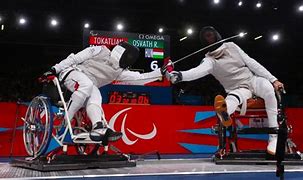 